ENGLISH LANGUAGE SCHOOL (PVT) DUBAI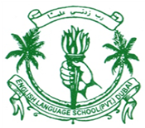 SCHOLASTIC SESSION : 2019-2020THIRD TERM SCHEME OF WORK SUBJECT:    ICT											                   YR/FORM: 6/ABCDPREPARED BY: Mrs. Fazia BasharatDISTRIBUTION OF SYLLABUSDATEWEEKTOPICTOPICSKILLS/TASKSKILLS/TASKSKILLS/TASKSKILLS/TASKLEARNING OBJECTIVESWEEKLY TASKWEEKLY TASK12thApril, 2020to16th April,20201st WeekHow to create a webpageHow to create a webpageCritical thinking, Technological skillsProblem SolvingCritical thinking, Technological skillsProblem SolvingCritical thinking, Technological skillsProblem SolvingCritical thinking, Technological skillsProblem SolvingTo enable students to learn:Planning the content of the webpageStudents will learn about the basic terms related to Internet and World Wide Web.Students will learn about the basic terms related to Internet and World Wide Web.Weekly HolidaysWeekly HolidaysWeekly HolidaysWeekly HolidaysWeekly HolidaysWeekly HolidaysWeekly HolidaysWeekly HolidaysWeekly HolidaysWeekly HolidaysWeekly Holidays19thApril, 2020to23rd April,20202nd  WeekHow to create a webpageHow to create a webpageCritical thinking, Technological skillsProblem SolvingCritical thinking, Technological skillsProblem SolvingCritical thinking, Technological skillsProblem SolvingCritical thinking, Technological skillsProblem SolvingTo enable students to learn:Using a web hosting service to register a new website.Students will learn about using a web builder.Students will learn about using a web builder.Weekly HolidaysWeekly HolidaysWeekly HolidaysWeekly HolidaysWeekly HolidaysWeekly HolidaysWeekly HolidaysWeekly HolidaysWeekly HolidaysWeekly HolidaysWeekly Holidays26th April, 2020to30th April,20203rd WeekHow to create a webpageHow to create a webpageCritical thinking, Technological skillsProblem SolvingCritical thinking, Technological skillsProblem SolvingCritical thinking, Technological skillsProblem SolvingCritical thinking, Technological skillsProblem SolvingTo enable students to learn:Creating their own web site.Students will learn to create a web site.Students will learn to create a web site.Weekly HolidaysWeekly HolidaysWeekly HolidaysWeekly HolidaysWeekly HolidaysWeekly HolidaysWeekly HolidaysWeekly HolidaysWeekly HolidaysWeekly HolidaysWeekly Holidays3rd May, 2020to7th May,20204th WeekHandling DataMS ExcelHandling DataMS ExcelCritical thinking, Technological skillsProblem SolvingCritical thinking, Technological skillsProblem SolvingCritical thinking, Technological skillsProblem SolvingCritical thinking, Technological skillsProblem SolvingTo enable students to:Identify the parts of a spreadsheetDescribe the functions of a spreadsheet.To enable students to:Identify the parts of a spreadsheetDescribe the functions of a spreadsheet.Students will learn about different parts of a spreadsheet and uses of spreadsheet.Weekly HolidaysWeekly HolidaysWeekly HolidaysWeekly HolidaysWeekly HolidaysWeekly HolidaysWeekly HolidaysWeekly HolidaysWeekly HolidaysWeekly HolidaysWeekly Holidays10th May,2020to14th May,20205th WeekHandling DataMS ExcelHandling DataMS ExcelCritical thinking, Technological skillsProblem SolvingCritical thinking, Technological skillsProblem SolvingCritical thinking, Technological skillsProblem SolvingCritical thinking, Technological skillsProblem SolvingTo enable students to:Create simple formulas in a spreadsheetTo enable students to:Create simple formulas in a spreadsheetStudents will learn about creating formulas for calculations.Weekly olidaysH HolidaysWeekly olidaysH HolidaysWeekly olidaysH HolidaysWeekly olidaysH HolidaysWeekly olidaysH HolidaysWeekly olidaysH HolidaysWeekly olidaysH HolidaysWeekly olidaysH HolidaysWeekly olidaysH HolidaysWeekly olidaysH HolidaysWeekly olidaysH Holidays17th May,2020To21st May,20206th  WeekHandling DataMS ExcelCritical thinking, Technological skillsProblem SolvingCritical thinking, Technological skillsProblem SolvingCritical thinking, Technological skillsProblem SolvingCritical thinking, Technological skillsProblem SolvingTo enable students to:Create formulas using cell addresses.To enable students to:Create formulas using cell addresses.To enable students to:Create formulas using cell addresses.Students will learn about creating formulas using cell addresses.Weekly HolidaysWeekly HolidaysWeekly HolidaysWeekly HolidaysWeekly HolidaysWeekly HolidaysWeekly HolidaysWeekly HolidaysWeekly HolidaysWeekly HolidaysWeekly Holidays7th 24th May 2020to28th May,20207th WeekHandling DataMS ExcelHandling DataMS ExcelCritical thinking, Technological skillsProblem SolvingTo enable students to:Create different types of graphs using data.To enable students to:Create different types of graphs using data.To enable students to:Create different types of graphs using data.To enable students to:Create different types of graphs using data.To enable students to:Create different types of graphs using data.Students will learn about how to create the graphs using spreadsheet.Weekly HolidaysWeekly HolidaysWeekly HolidaysWeekly HolidaysWeekly HolidaysWeekly HolidaysWeekly HolidaysWeekly HolidaysWeekly HolidaysWeekly HolidaysWeekly Holidays31st May,2020to2nd June,20208th  WeekHandling DataMS ExcelHandling DataMS ExcelCritical thinking, Technological skillsProblem SolvingCritical thinking, Technological skillsProblem SolvingTo enable students to:Apply sorting and filtering on data.To enable students to:Apply sorting and filtering on data.To enable students to:Apply sorting and filtering on data.To enable students to:Apply sorting and filtering on data.Students will learn about how to sort and filter data in spreadsheet.Weekly HolidaysWeekly HolidaysWeekly HolidaysWeekly HolidaysWeekly HolidaysWeekly HolidaysWeekly HolidaysWeekly HolidaysWeekly HolidaysWeekly HolidaysWeekly Holidays